Tarih: 24-03-2017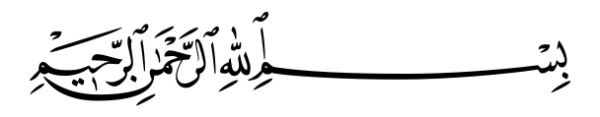 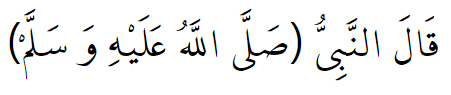 ÜÇ AYLAR VE REGAİB KANDİLİ Muhterem müminler!Recep, Şaban ve Ramazan diye bilinen mübarek  aylara giriyoruz. 29 Mart 2017 Çarşamba günü üç ayların birincisi olan Recep ayının ilk günüdür. Önümüzdeki perşembeyi cumaya bağlayan gece ise mübarek Regaib Kandilidir. Bu üç aylar, İnsanın dini hayatını güzelleştiren, insanın yenilenmesine, günahlardan temizlenmesine vesile olan yüce aylardır. Gözlerin ve gönüllerin uyanık olup kadri kıymeti bilinip iyi degerlendirilmesi gereken aylardir. Isteyenlere, yalvaranlara rahmet yağmurlarının sağanak sağanak yağdığı aylardır.Bereketli üç ayların ilk kandili Regaib kandilidir. Allahu Tealanın kullarına ilahi lütfünün çokluğu, kereminin bolluğu ve pek çok suçlunun bağışlanması sebebiyle bu geceye Regâib denmiştir. Bu kandilde Kerim olan Rabbimiz kullarına tahmin edemeyeceğimiz kadar rağbette bulunur. Bir de hem cuma gecesi hem de Regaib gecesi bir arada olduğu için bu gecenin çok özel ve güzel bir anlamı vardır. Zira Rasul-i Ekrem(sav) Efendimiz bu geceyle ilgili olarak şöyle buyurmaktadır “Şu beş  gecede yapılan dua geri çevrilmez: Regaib gecesi, Şabanın on beşinci gecesi yani Berat gecesi, Cuma gecesi,  Ramazan Bayramı ve Kurban Bayramı gecesi.Kardeşlerim!Hem bu kandilde hem de üç aylarda tevbe istiğfar ederek, nefis muhasebesi yaparak, tabiri caiz ise hayatımıza yeni bir format atarak, tertemiz bir sahife açarak bu güzelim fırsatları değerlendirelim. Cenab-ı Hakkın şu uyarısına her zaman kulak verelim “Ey iman edenler! Allah'a karşı gelmekten sakının ve herkes, yarın için önceden ne göndermiş olduğuna baksın. Allah'a karşı gelmekten sakının. Şüphesiz Allah, yaptıklarınızdan hakkıyla haberdardır.” Namaz kılarak, nafile oruç tutarak, Kuran okuyup emrince davranışlar sergileyerek, yetimleri, öksüzleri, sevindirerek, garibanlara, yoksullara kimsesizlere sahip çıkarak, ahiret hayatımıza yatırım yapalım. Her şey, dünya, mal, mülk değildir. Bir gün bizler de bu dünyaya veda edeceğiz. Asli vatana gittiğimizde yüzümüzü ağartacak imanımız, amellerimiz olsun. Rasulullah’ı örnek alalım. İsmet sıfatına sahip olmasına rağmen O, üç ayları daha çok ibadet ederek, daha çok cömertlikte bulunarak daha çok tövbe- istiğfar ederek, daha çok dua ederek ihya etmiştir. Özellikle şu duayı üç aylar boyunca çok yapmıştır. “Allahım! Receb ve Şaban ayını bize mübarek kıl ve bizi Ramazan ayına kavuştur”KIYMETLİ MÜSLÜMANLAR!Regaip kandili vesilesiyle, kardeşlerimize olan rağbetimizi, sevgi ve muhabbetimizi, sadakatimizi bir kez daha gözden geçirelim. Beraberce huzur içinde yaşayabilmek adına saygı, merhamet başta olmak üzere ahlakî erdemleri hayatımıza hâkim kılmak için gayret gösterelim. Bu duygu ve düşüncelerle hepinizin mübarek üç aylarını Regaib Kandilini tebrik ediyorum. Üç ayların rahmet, mağfiret ve bereket ikliminin, ülkemizin, âlem-i İslam’ın ve bütün insanlığın huzuruna vesile olmasını, Rabbimden niyaz ediyorum.Hollanda Diyanet Vakfı